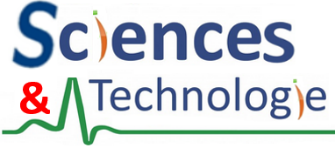 » Besoin, fonction d’usage et d’estime.» Fonction technique, solutions techniques.» Représentation du fonctionnement d’un objet technique.» Comparaison de solutions techniques : constitutions, fonctions, organes.6èmeL’objet technique est à aborder en termes de description, de fonctions, de constitution afin de répondre aux questions : à quoi cela sert-il ? De quoi est-ce constitué ? Comment cela fonctionne-t-il ? Dans ces classes, l’investigation, l’expérimentation, l’observation du fonctionnement, la recherche de résolution de problème sont à pratiquer afin de solliciter l’analyse, la recherche, et la créativité des élèves pour répondre à un problème posé.Leur solution doit aboutir la plupart du temps à une réalisation concrète favorisant la manipulation sur des matériels et l’activité pratique. L’usage des outils numériques est recommandé pour favoriser la  communication et la représentation des objets techniques. Compétences